                                 Patient Demographics Form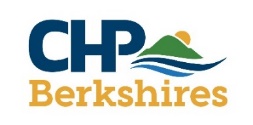 Guarantor Signature:  __________________________________________   Date:  _________________________□ Do not disclose any information to any person.Patient/Legal Representative Signature:  ____________________________________   Date:  _____________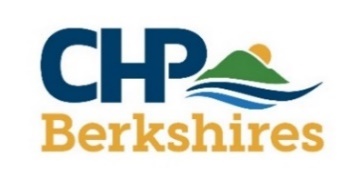 Patient Communication PreferencesWe use an automated reminder call and messaging system to notify you of your upcoming appointments, to inform you when laboratory or other test results have been uploaded to your chart, billing information, and other information we’d like to share with our patients.For upcoming appointments, you will be contacted up to three business days before your visit and given the opportunity to confirm or change your appointment, and to check-in early from your home to save time on the day of your visit.	Would you like to take advantage of our Self-Check-In feature?      □  Yes      □  No   The CHP Portal is a secure method for you to access your information, such as visit summaries, results of lab work, imaging, or other tests, or to send a message to your provider or practice. A valid email address is needed to register for the portal, and will then be required whenever you access the CHP Portal.   Would you like to register for the Patient Portal?  □  Yes   □  No   □  Already Registered       	    If yes, we will use your email address on the Demographic Information (see page 1)	    unless you provide a different email address here:  ___________________________We would also like to send you other important information, and by answering the following questions, you’ll be letting us know your preferences for receiving this information. Consent to received automated phone calls/text messages (as indicated below): □  Yes  □ No  Please check your preferences for receiving information:         If you choose the Text Message option, you will receive an initial text message      which will require a response in order to opt-in to receive future text messages.May we leave a voice mail message on your phone or on your answering machine (no confidential information will be disclosed)?           □  Yes        □  No  Are there any restrictions as to who is allowed to reschedule your appointments?  If so, please explain: ___________________________________________________________________Legal Last NameLegal First NameLegal First NameLegal First NameLegal First NameLegal Middle NameLegal Middle NameLegal Middle NameLegal Middle NameFirst Name UsedFirst Name UsedFirst Name UsedFirst Name UsedSuffixPrevious First/Last Name            Previous First/Last Name            Legal Sex □  Female    □  Male              Legal Sex □  Female    □  Male              Legal Sex □  Female    □  Male              Legal Sex □  Female    □  Male              Legal Sex □  Female    □  Male              Legal Sex □  Female    □  Male              Date of Birth:   Date of Birth:   Date of Birth:   Date of Birth:   Date of Birth:   Date of Birth:   Physical AddressPhysical AddressPhysical AddressPhysical AddressPhysical AddressCityCityCityCityCityStateStateZIP ZIP Mailing/Alternate AddressMailing/Alternate AddressMailing/Alternate AddressMailing/Alternate AddressMailing/Alternate AddressCityCityCityCityCityStateStateZIPZIPHome PhoneMobile Phone                                          □  NoneMobile Phone                                          □  NoneMobile Phone                                          □  NoneMobile Phone                                          □  NoneMobile Phone                                          □  NoneMobile Phone                                          □  NoneMobile Phone                                          □  NoneMobile Phone                                          □  NoneMobile Phone                                          □  NoneMobile Phone                                          □  NoneConsent to Text□  Yes    □  No  Consent to Text□  Yes    □  No  Consent to Text□  Yes    □  No  Work PhoneEmail Address                                         □  NoneEmail Address                                         □  NoneEmail Address                                         □  NoneEmail Address                                         □  NoneEmail Address                                         □  NoneEmail Address                                         □  NoneEmail Address                                         □  NoneEmail Address                                         □  NoneEmail Address                                         □  NoneEmail Address                                         □  NoneEmail Address                                         □  NoneEmail Address                                         □  NoneEmail Address                                         □  NoneWhat is your preferred language?   □  English   □  Espaῆol     □ Pyccknῆ     □ Other (Specify): __________________            □ Choose Not To Disclose What is your preferred language?   □  English   □  Espaῆol     □ Pyccknῆ     □ Other (Specify): __________________            □ Choose Not To Disclose What is your preferred language?   □  English   □  Espaῆol     □ Pyccknῆ     □ Other (Specify): __________________            □ Choose Not To Disclose What is your preferred language?   □  English   □  Espaῆol     □ Pyccknῆ     □ Other (Specify): __________________            □ Choose Not To Disclose What is your preferred language?   □  English   □  Espaῆol     □ Pyccknῆ     □ Other (Specify): __________________            □ Choose Not To Disclose What is your preferred language?   □  English   □  Espaῆol     □ Pyccknῆ     □ Other (Specify): __________________            □ Choose Not To Disclose What is your preferred language?   □  English   □  Espaῆol     □ Pyccknῆ     □ Other (Specify): __________________            □ Choose Not To Disclose What is your preferred language?   □  English   □  Espaῆol     □ Pyccknῆ     □ Other (Specify): __________________            □ Choose Not To Disclose What is your preferred language?   □  English   □  Espaῆol     □ Pyccknῆ     □ Other (Specify): __________________            □ Choose Not To Disclose What is your preferred language?   □  English   □  Espaῆol     □ Pyccknῆ     □ Other (Specify): __________________            □ Choose Not To Disclose What is your preferred language?   □  English   □  Espaῆol     □ Pyccknῆ     □ Other (Specify): __________________            □ Choose Not To Disclose What is your preferred language?   □  English   □  Espaῆol     □ Pyccknῆ     □ Other (Specify): __________________            □ Choose Not To Disclose What is your preferred language?   □  English   □  Espaῆol     □ Pyccknῆ     □ Other (Specify): __________________            □ Choose Not To Disclose What is your preferred language?   □  English   □  Espaῆol     □ Pyccknῆ     □ Other (Specify): __________________            □ Choose Not To Disclose PREFERRED PHARMACY/LABPREFERRED PHARMACY/LABPREFERRED PHARMACY/LABPREFERRED PHARMACY/LABPREFERRED PHARMACY/LABPREFERRED PHARMACY/LABPREFERRED PHARMACY/LABPREFERRED PHARMACY/LABPREFERRED PHARMACY/LABPREFERRED PHARMACY/LABPREFERRED PHARMACY/LABPREFERRED PHARMACY/LABPREFERRED PHARMACY/LABPREFERRED PHARMACY/LABMy Preferred Pharmacy is:           My Preferred Pharmacy is:           My Preferred Pharmacy is:           My Preferred Pharmacy is:           My Preferred Pharmacy is:           My Preferred Pharmacy is:           My Preferred Pharmacy is:           Phone Number:Phone Number:Phone Number:Phone Number:Phone Number:Phone Number:Phone Number:Address:Address:Address:Address:Authorization to Obtain Medication History (downloaded from Pharmacy Benefit Manager Database) □ Yes  □  No         Authorization to Obtain Medication History (downloaded from Pharmacy Benefit Manager Database) □ Yes  □  No         Authorization to Obtain Medication History (downloaded from Pharmacy Benefit Manager Database) □ Yes  □  No         Authorization to Obtain Medication History (downloaded from Pharmacy Benefit Manager Database) □ Yes  □  No         Authorization to Obtain Medication History (downloaded from Pharmacy Benefit Manager Database) □ Yes  □  No         Authorization to Obtain Medication History (downloaded from Pharmacy Benefit Manager Database) □ Yes  □  No         Authorization to Obtain Medication History (downloaded from Pharmacy Benefit Manager Database) □ Yes  □  No         Authorization to Obtain Medication History (downloaded from Pharmacy Benefit Manager Database) □ Yes  □  No         Authorization to Obtain Medication History (downloaded from Pharmacy Benefit Manager Database) □ Yes  □  No         Authorization to Obtain Medication History (downloaded from Pharmacy Benefit Manager Database) □ Yes  □  No         My Preferred Lab is:My Preferred Lab is:My Preferred Lab is:My Preferred Lab is:Location:Location:Location:Location:Location:Location:Location:Location:Location:Location:What is your race or origin (check all that apply)?□  American Indian/Alaska Native    □  Asian     □  Black or African American      □ Native Hawaiian                                        □ Other Pacific Islander       □ White         □  Other              □ Decline to answerWhat is your race or origin (check all that apply)?□  American Indian/Alaska Native    □  Asian     □  Black or African American      □ Native Hawaiian                                        □ Other Pacific Islander       □ White         □  Other              □ Decline to answerWhat is your race or origin (check all that apply)?□  American Indian/Alaska Native    □  Asian     □  Black or African American      □ Native Hawaiian                                        □ Other Pacific Islander       □ White         □  Other              □ Decline to answerWhat is your race or origin (check all that apply)?□  American Indian/Alaska Native    □  Asian     □  Black or African American      □ Native Hawaiian                                        □ Other Pacific Islander       □ White         □  Other              □ Decline to answerWhat is your race or origin (check all that apply)?□  American Indian/Alaska Native    □  Asian     □  Black or African American      □ Native Hawaiian                                        □ Other Pacific Islander       □ White         □  Other              □ Decline to answerWhat is your race or origin (check all that apply)?□  American Indian/Alaska Native    □  Asian     □  Black or African American      □ Native Hawaiian                                        □ Other Pacific Islander       □ White         □  Other              □ Decline to answerWhat is your race or origin (check all that apply)?□  American Indian/Alaska Native    □  Asian     □  Black or African American      □ Native Hawaiian                                        □ Other Pacific Islander       □ White         □  Other              □ Decline to answerWhat is your race or origin (check all that apply)?□  American Indian/Alaska Native    □  Asian     □  Black or African American      □ Native Hawaiian                                        □ Other Pacific Islander       □ White         □  Other              □ Decline to answerWhat is your race or origin (check all that apply)?□  American Indian/Alaska Native    □  Asian     □  Black or African American      □ Native Hawaiian                                        □ Other Pacific Islander       □ White         □  Other              □ Decline to answerWhat is your race or origin (check all that apply)?□  American Indian/Alaska Native    □  Asian     □  Black or African American      □ Native Hawaiian                                        □ Other Pacific Islander       □ White         □  Other              □ Decline to answerWhat is your race or origin (check all that apply)?□  American Indian/Alaska Native    □  Asian     □  Black or African American      □ Native Hawaiian                                        □ Other Pacific Islander       □ White         □  Other              □ Decline to answerWhat is your race or origin (check all that apply)?□  American Indian/Alaska Native    □  Asian     □  Black or African American      □ Native Hawaiian                                        □ Other Pacific Islander       □ White         □  Other              □ Decline to answerWhat is your race or origin (check all that apply)?□  American Indian/Alaska Native    □  Asian     □  Black or African American      □ Native Hawaiian                                        □ Other Pacific Islander       □ White         □  Other              □ Decline to answerWhat is your race or origin (check all that apply)?□  American Indian/Alaska Native    □  Asian     □  Black or African American      □ Native Hawaiian                                        □ Other Pacific Islander       □ White         □  Other              □ Decline to answerWhat is your ethnicity (select one)?   □  Hispanic or Latino     □ Not Hispanic or Latino      □ Decline to answerWhat is your ethnicity (select one)?   □  Hispanic or Latino     □ Not Hispanic or Latino      □ Decline to answerWhat is your ethnicity (select one)?   □  Hispanic or Latino     □ Not Hispanic or Latino      □ Decline to answerWhat is your ethnicity (select one)?   □  Hispanic or Latino     □ Not Hispanic or Latino      □ Decline to answerWhat is your ethnicity (select one)?   □  Hispanic or Latino     □ Not Hispanic or Latino      □ Decline to answerWhat is your ethnicity (select one)?   □  Hispanic or Latino     □ Not Hispanic or Latino      □ Decline to answerWhat is your ethnicity (select one)?   □  Hispanic or Latino     □ Not Hispanic or Latino      □ Decline to answerWhat is your ethnicity (select one)?   □  Hispanic or Latino     □ Not Hispanic or Latino      □ Decline to answerWhat is your ethnicity (select one)?   □  Hispanic or Latino     □ Not Hispanic or Latino      □ Decline to answerWhat is your ethnicity (select one)?   □  Hispanic or Latino     □ Not Hispanic or Latino      □ Decline to answerWhat is your ethnicity (select one)?   □  Hispanic or Latino     □ Not Hispanic or Latino      □ Decline to answerWhat is your ethnicity (select one)?   □  Hispanic or Latino     □ Not Hispanic or Latino      □ Decline to answerWhat is your ethnicity (select one)?   □  Hispanic or Latino     □ Not Hispanic or Latino      □ Decline to answerWhat is your ethnicity (select one)?   □  Hispanic or Latino     □ Not Hispanic or Latino      □ Decline to answerWhat is your marital status?   □ Divorced   □ Married   □ Partner  □ Single   □ Widowed  □ Separated What is your marital status?   □ Divorced   □ Married   □ Partner  □ Single   □ Widowed  □ Separated What is your marital status?   □ Divorced   □ Married   □ Partner  □ Single   □ Widowed  □ Separated What is your marital status?   □ Divorced   □ Married   □ Partner  □ Single   □ Widowed  □ Separated What is your marital status?   □ Divorced   □ Married   □ Partner  □ Single   □ Widowed  □ Separated What is your marital status?   □ Divorced   □ Married   □ Partner  □ Single   □ Widowed  □ Separated What is your marital status?   □ Divorced   □ Married   □ Partner  □ Single   □ Widowed  □ Separated What is your marital status?   □ Divorced   □ Married   □ Partner  □ Single   □ Widowed  □ Separated What is your marital status?   □ Divorced   □ Married   □ Partner  □ Single   □ Widowed  □ Separated What is your marital status?   □ Divorced   □ Married   □ Partner  □ Single   □ Widowed  □ Separated What is your marital status?   □ Divorced   □ Married   □ Partner  □ Single   □ Widowed  □ Separated What is your marital status?   □ Divorced   □ Married   □ Partner  □ Single   □ Widowed  □ Separated What is your marital status?   □ Divorced   □ Married   □ Partner  □ Single   □ Widowed  □ Separated What is your marital status?   □ Divorced   □ Married   □ Partner  □ Single   □ Widowed  □ Separated What is your sexual orientation?□ Lesbian, gay or homosexual     □ Straight or heterosexual    □  Bisexual       □  Don’t know                                          
 □ Something else (specify): ___________________________________         □ Choose not to disclose     What is your sexual orientation?□ Lesbian, gay or homosexual     □ Straight or heterosexual    □  Bisexual       □  Don’t know                                          
 □ Something else (specify): ___________________________________         □ Choose not to disclose     What is your sexual orientation?□ Lesbian, gay or homosexual     □ Straight or heterosexual    □  Bisexual       □  Don’t know                                          
 □ Something else (specify): ___________________________________         □ Choose not to disclose     What is your sexual orientation?□ Lesbian, gay or homosexual     □ Straight or heterosexual    □  Bisexual       □  Don’t know                                          
 □ Something else (specify): ___________________________________         □ Choose not to disclose     What is your sexual orientation?□ Lesbian, gay or homosexual     □ Straight or heterosexual    □  Bisexual       □  Don’t know                                          
 □ Something else (specify): ___________________________________         □ Choose not to disclose     What is your sexual orientation?□ Lesbian, gay or homosexual     □ Straight or heterosexual    □  Bisexual       □  Don’t know                                          
 □ Something else (specify): ___________________________________         □ Choose not to disclose     What is your sexual orientation?□ Lesbian, gay or homosexual     □ Straight or heterosexual    □  Bisexual       □  Don’t know                                          
 □ Something else (specify): ___________________________________         □ Choose not to disclose     What is your sexual orientation?□ Lesbian, gay or homosexual     □ Straight or heterosexual    □  Bisexual       □  Don’t know                                          
 □ Something else (specify): ___________________________________         □ Choose not to disclose     What is your sexual orientation?□ Lesbian, gay or homosexual     □ Straight or heterosexual    □  Bisexual       □  Don’t know                                          
 □ Something else (specify): ___________________________________         □ Choose not to disclose     What is your sexual orientation?□ Lesbian, gay or homosexual     □ Straight or heterosexual    □  Bisexual       □  Don’t know                                          
 □ Something else (specify): ___________________________________         □ Choose not to disclose     What is your sexual orientation?□ Lesbian, gay or homosexual     □ Straight or heterosexual    □  Bisexual       □  Don’t know                                          
 □ Something else (specify): ___________________________________         □ Choose not to disclose     What is your sexual orientation?□ Lesbian, gay or homosexual     □ Straight or heterosexual    □  Bisexual       □  Don’t know                                          
 □ Something else (specify): ___________________________________         □ Choose not to disclose     What is your sexual orientation?□ Lesbian, gay or homosexual     □ Straight or heterosexual    □  Bisexual       □  Don’t know                                          
 □ Something else (specify): ___________________________________         □ Choose not to disclose     What is your sexual orientation?□ Lesbian, gay or homosexual     □ Straight or heterosexual    □  Bisexual       □  Don’t know                                          
 □ Something else (specify): ___________________________________         □ Choose not to disclose     What is your gender identity?      □ Male          □ Female       □ Transgender Male/Female-to-Male (FTM)     □ Transgender Female/Male-to-Female (MTF)         □ Gender non-conforming (non-binary)                                                                □ Other (please specify): _______________________________             □ Choose not to disclose   What is your gender identity?      □ Male          □ Female       □ Transgender Male/Female-to-Male (FTM)     □ Transgender Female/Male-to-Female (MTF)         □ Gender non-conforming (non-binary)                                                                □ Other (please specify): _______________________________             □ Choose not to disclose   What is your gender identity?      □ Male          □ Female       □ Transgender Male/Female-to-Male (FTM)     □ Transgender Female/Male-to-Female (MTF)         □ Gender non-conforming (non-binary)                                                                □ Other (please specify): _______________________________             □ Choose not to disclose   What is your gender identity?      □ Male          □ Female       □ Transgender Male/Female-to-Male (FTM)     □ Transgender Female/Male-to-Female (MTF)         □ Gender non-conforming (non-binary)                                                                □ Other (please specify): _______________________________             □ Choose not to disclose   What is your gender identity?      □ Male          □ Female       □ Transgender Male/Female-to-Male (FTM)     □ Transgender Female/Male-to-Female (MTF)         □ Gender non-conforming (non-binary)                                                                □ Other (please specify): _______________________________             □ Choose not to disclose   What is your gender identity?      □ Male          □ Female       □ Transgender Male/Female-to-Male (FTM)     □ Transgender Female/Male-to-Female (MTF)         □ Gender non-conforming (non-binary)                                                                □ Other (please specify): _______________________________             □ Choose not to disclose   What is your gender identity?      □ Male          □ Female       □ Transgender Male/Female-to-Male (FTM)     □ Transgender Female/Male-to-Female (MTF)         □ Gender non-conforming (non-binary)                                                                □ Other (please specify): _______________________________             □ Choose not to disclose   What is your gender identity?      □ Male          □ Female       □ Transgender Male/Female-to-Male (FTM)     □ Transgender Female/Male-to-Female (MTF)         □ Gender non-conforming (non-binary)                                                                □ Other (please specify): _______________________________             □ Choose not to disclose   What is your gender identity?      □ Male          □ Female       □ Transgender Male/Female-to-Male (FTM)     □ Transgender Female/Male-to-Female (MTF)         □ Gender non-conforming (non-binary)                                                                □ Other (please specify): _______________________________             □ Choose not to disclose   What is your gender identity?      □ Male          □ Female       □ Transgender Male/Female-to-Male (FTM)     □ Transgender Female/Male-to-Female (MTF)         □ Gender non-conforming (non-binary)                                                                □ Other (please specify): _______________________________             □ Choose not to disclose   What is your gender identity?      □ Male          □ Female       □ Transgender Male/Female-to-Male (FTM)     □ Transgender Female/Male-to-Female (MTF)         □ Gender non-conforming (non-binary)                                                                □ Other (please specify): _______________________________             □ Choose not to disclose   What is your gender identity?      □ Male          □ Female       □ Transgender Male/Female-to-Male (FTM)     □ Transgender Female/Male-to-Female (MTF)         □ Gender non-conforming (non-binary)                                                                □ Other (please specify): _______________________________             □ Choose not to disclose   What is your gender identity?      □ Male          □ Female       □ Transgender Male/Female-to-Male (FTM)     □ Transgender Female/Male-to-Female (MTF)         □ Gender non-conforming (non-binary)                                                                □ Other (please specify): _______________________________             □ Choose not to disclose   What is your gender identity?      □ Male          □ Female       □ Transgender Male/Female-to-Male (FTM)     □ Transgender Female/Male-to-Female (MTF)         □ Gender non-conforming (non-binary)                                                                □ Other (please specify): _______________________________             □ Choose not to disclose   Assigned sex at birth:     □  Male        □  Female     □  Choose not to disclose        Assigned sex at birth:     □  Male        □  Female     □  Choose not to disclose        Assigned sex at birth:     □  Male        □  Female     □  Choose not to disclose        Assigned sex at birth:     □  Male        □  Female     □  Choose not to disclose        Assigned sex at birth:     □  Male        □  Female     □  Choose not to disclose        Assigned sex at birth:     □  Male        □  Female     □  Choose not to disclose        Assigned sex at birth:     □  Male        □  Female     □  Choose not to disclose        Assigned sex at birth:     □  Male        □  Female     □  Choose not to disclose        Assigned sex at birth:     □  Male        □  Female     □  Choose not to disclose        Assigned sex at birth:     □  Male        □  Female     □  Choose not to disclose        Assigned sex at birth:     □  Male        □  Female     □  Choose not to disclose        Assigned sex at birth:     □  Male        □  Female     □  Choose not to disclose        Assigned sex at birth:     □  Male        □  Female     □  Choose not to disclose        Assigned sex at birth:     □  Male        □  Female     □  Choose not to disclose        What are your preferred pronouns?   □ He/Him       □ She/Her        □ They/ThemWhat are your preferred pronouns?   □ He/Him       □ She/Her        □ They/ThemWhat are your preferred pronouns?   □ He/Him       □ She/Her        □ They/ThemWhat are your preferred pronouns?   □ He/Him       □ She/Her        □ They/ThemWhat are your preferred pronouns?   □ He/Him       □ She/Her        □ They/ThemWhat are your preferred pronouns?   □ He/Him       □ She/Her        □ They/ThemWhat are your preferred pronouns?   □ He/Him       □ She/Her        □ They/ThemWhat are your preferred pronouns?   □ He/Him       □ She/Her        □ They/ThemWhat are your preferred pronouns?   □ He/Him       □ She/Her        □ They/ThemWhat are your preferred pronouns?   □ He/Him       □ She/Her        □ They/ThemWhat are your preferred pronouns?   □ He/Him       □ She/Her        □ They/ThemWhat are your preferred pronouns?   □ He/Him       □ She/Her        □ They/ThemWhat are your preferred pronouns?   □ He/Him       □ She/Her        □ They/ThemWhat are your preferred pronouns?   □ He/Him       □ She/Her        □ They/ThemAre you an agricultural worker?      □  No      □  Migratory    □  Seasonal       Are you an agricultural worker?      □  No      □  Migratory    □  Seasonal       Are you an agricultural worker?      □  No      □  Migratory    □  Seasonal       Are you an agricultural worker?      □  No      □  Migratory    □  Seasonal       Are you an agricultural worker?      □  No      □  Migratory    □  Seasonal       Are you an agricultural worker?      □  No      □  Migratory    □  Seasonal       Are you an agricultural worker?      □  No      □  Migratory    □  Seasonal       Are you an agricultural worker?      □  No      □  Migratory    □  Seasonal       Are you an agricultural worker?      □  No      □  Migratory    □  Seasonal       Are you an agricultural worker?      □  No      □  Migratory    □  Seasonal       Are you an agricultural worker?      □  No      □  Migratory    □  Seasonal       Are you an agricultural worker?      □  No      □  Migratory    □  Seasonal       Are you an agricultural worker?      □  No      □  Migratory    □  Seasonal       Are you an agricultural worker?      □  No      □  Migratory    □  Seasonal       Do you live in public housing?    □ Yes     □ No   Do you live in public housing?    □ Yes     □ No   Do you live in public housing?    □ Yes     □ No   Do you live in public housing?    □ Yes     □ No   Do you live in public housing?    □ Yes     □ No   Do you live in public housing?    □ Yes     □ No   Are you a WIC participant?    □ Yes     □ No   Are you a WIC participant?    □ Yes     □ No   Are you a WIC participant?    □ Yes     □ No   Are you a WIC participant?    □ Yes     □ No   Are you a WIC participant?    □ Yes     □ No   Are you a WIC participant?    □ Yes     □ No   Are you a WIC participant?    □ Yes     □ No   Are you a WIC participant?    □ Yes     □ No   Are you homebound?     □  Yes       □  NoAre you homebound?     □  Yes       □  NoAre you homebound?     □  Yes       □  NoAre you a Veteran?   □  Yes       □  No     □  Decline to answerAre you a Veteran?   □  Yes       □  No     □  Decline to answerAre you a Veteran?   □  Yes       □  No     □  Decline to answerAre you a Veteran?   □  Yes       □  No     □  Decline to answerAre you a Veteran?   □  Yes       □  No     □  Decline to answerAre you a Veteran?   □  Yes       □  No     □  Decline to answerAre you a Veteran?   □  Yes       □  No     □  Decline to answerAre you a Veteran?   □  Yes       □  No     □  Decline to answerAre you a Veteran?   □  Yes       □  No     □  Decline to answerAre you a Veteran?   □  Yes       □  No     □  Decline to answerAre you a Veteran?   □  Yes       □  No     □  Decline to answerWho is/are your usual provider(s)?Who is/are your usual provider(s)?Who is/are your usual provider(s)?Who is/are your usual provider(s)?Who is/are your usual provider(s)?Who is/are your usual provider(s)?Who is/are your usual provider(s)?Who is/are your usual provider(s)?Who is/are your usual provider(s)?Who is/are your usual provider(s)?Who is/are your usual provider(s)?Who is/are your usual provider(s)?Who is/are your usual provider(s)?Who is/are your usual provider(s)?Consent to call - may we send automated messages to your cell phone?   □  Yes       □  No     Consent to call - may we send automated messages to your cell phone?   □  Yes       □  No     Consent to call - may we send automated messages to your cell phone?   □  Yes       □  No     Consent to call - may we send automated messages to your cell phone?   □  Yes       □  No     Consent to call - may we send automated messages to your cell phone?   □  Yes       □  No     Consent to call - may we send automated messages to your cell phone?   □  Yes       □  No     Consent to call - may we send automated messages to your cell phone?   □  Yes       □  No     Consent to call - may we send automated messages to your cell phone?   □  Yes       □  No     Consent to call - may we send automated messages to your cell phone?   □  Yes       □  No     Consent to call - may we send automated messages to your cell phone?   □  Yes       □  No     Consent to call - may we send automated messages to your cell phone?   □  Yes       □  No     Consent to call - may we send automated messages to your cell phone?   □  Yes       □  No     Consent to call - may we send automated messages to your cell phone?   □  Yes       □  No     Consent to call - may we send automated messages to your cell phone?   □  Yes       □  No     How did you hear about us?   □ PCP    □ Advertising    □ Specialist    □ Word of mouth     □ Another patient                 □ Hospital    □ Insurance company      □ CHP employee     □ Other (specify: ________________________________)    How did you hear about us?   □ PCP    □ Advertising    □ Specialist    □ Word of mouth     □ Another patient                 □ Hospital    □ Insurance company      □ CHP employee     □ Other (specify: ________________________________)    How did you hear about us?   □ PCP    □ Advertising    □ Specialist    □ Word of mouth     □ Another patient                 □ Hospital    □ Insurance company      □ CHP employee     □ Other (specify: ________________________________)    How did you hear about us?   □ PCP    □ Advertising    □ Specialist    □ Word of mouth     □ Another patient                 □ Hospital    □ Insurance company      □ CHP employee     □ Other (specify: ________________________________)    How did you hear about us?   □ PCP    □ Advertising    □ Specialist    □ Word of mouth     □ Another patient                 □ Hospital    □ Insurance company      □ CHP employee     □ Other (specify: ________________________________)    How did you hear about us?   □ PCP    □ Advertising    □ Specialist    □ Word of mouth     □ Another patient                 □ Hospital    □ Insurance company      □ CHP employee     □ Other (specify: ________________________________)    How did you hear about us?   □ PCP    □ Advertising    □ Specialist    □ Word of mouth     □ Another patient                 □ Hospital    □ Insurance company      □ CHP employee     □ Other (specify: ________________________________)    How did you hear about us?   □ PCP    □ Advertising    □ Specialist    □ Word of mouth     □ Another patient                 □ Hospital    □ Insurance company      □ CHP employee     □ Other (specify: ________________________________)    How did you hear about us?   □ PCP    □ Advertising    □ Specialist    □ Word of mouth     □ Another patient                 □ Hospital    □ Insurance company      □ CHP employee     □ Other (specify: ________________________________)    How did you hear about us?   □ PCP    □ Advertising    □ Specialist    □ Word of mouth     □ Another patient                 □ Hospital    □ Insurance company      □ CHP employee     □ Other (specify: ________________________________)    How did you hear about us?   □ PCP    □ Advertising    □ Specialist    □ Word of mouth     □ Another patient                 □ Hospital    □ Insurance company      □ CHP employee     □ Other (specify: ________________________________)    How did you hear about us?   □ PCP    □ Advertising    □ Specialist    □ Word of mouth     □ Another patient                 □ Hospital    □ Insurance company      □ CHP employee     □ Other (specify: ________________________________)    How did you hear about us?   □ PCP    □ Advertising    □ Specialist    □ Word of mouth     □ Another patient                 □ Hospital    □ Insurance company      □ CHP employee     □ Other (specify: ________________________________)    How did you hear about us?   □ PCP    □ Advertising    □ Specialist    □ Word of mouth     □ Another patient                 □ Hospital    □ Insurance company      □ CHP employee     □ Other (specify: ________________________________)    Would you like a copy of the Notice of Privacy Practices (posted in the waiting room)?  □  Yes       □  No     Would you like a copy of the Notice of Privacy Practices (posted in the waiting room)?  □  Yes       □  No     Would you like a copy of the Notice of Privacy Practices (posted in the waiting room)?  □  Yes       □  No     Would you like a copy of the Notice of Privacy Practices (posted in the waiting room)?  □  Yes       □  No     Would you like a copy of the Notice of Privacy Practices (posted in the waiting room)?  □  Yes       □  No     Would you like a copy of the Notice of Privacy Practices (posted in the waiting room)?  □  Yes       □  No     Would you like a copy of the Notice of Privacy Practices (posted in the waiting room)?  □  Yes       □  No     Would you like a copy of the Notice of Privacy Practices (posted in the waiting room)?  □  Yes       □  No     Would you like a copy of the Notice of Privacy Practices (posted in the waiting room)?  □  Yes       □  No     Would you like a copy of the Notice of Privacy Practices (posted in the waiting room)?  □  Yes       □  No     Would you like a copy of the Notice of Privacy Practices (posted in the waiting room)?  □  Yes       □  No     Would you like a copy of the Notice of Privacy Practices (posted in the waiting room)?  □  Yes       □  No     Would you like a copy of the Notice of Privacy Practices (posted in the waiting room)?  □  Yes       □  No     Would you like a copy of the Notice of Privacy Practices (posted in the waiting room)?  □  Yes       □  No     INSURANCE INFORMATIONPlease give the front desk your insurance card so we may have a copy on file.  Please complete the insurance information below to ensure billing accuracy.  If you have more than two insurances, please notify the front desk.INSURANCE INFORMATIONPlease give the front desk your insurance card so we may have a copy on file.  Please complete the insurance information below to ensure billing accuracy.  If you have more than two insurances, please notify the front desk.Primary Policy Holder Last Name             First Name               Middle Initial    Suffix               Date of BirthPrimary Policy Holder Last Name             First Name               Middle Initial    Suffix               Date of BirthPrimary Policy Holder Social Security Number        Phone                           Email Address                                                                                     (         )Primary Policy Holder Social Security Number        Phone                           Email Address                                                                                     (         )Primary Policy Holder Mailing Address                        City                                       State                             ZIPPrimary Policy Holder Mailing Address                        City                                       State                             ZIPSecondary Policy Holder Last Name             First Name               Middle Initial   Suffix               Date of BirthSecondary Policy Holder Last Name             First Name               Middle Initial   Suffix               Date of BirthSecondary Policy Holder Social Security Number        Phone                           Email Address                                                                                       (         )Secondary Policy Holder Social Security Number        Phone                           Email Address                                                                                       (         )Secondary Policy Holder Mailing Address                        City                                       State                             ZIPSecondary Policy Holder Mailing Address                        City                                       State                             ZIPMedical/Dental Insurance #1Medical/Dental Insurance #2Insurance Name                                 Insurance Plan Type                                                        □ Primary  □ SecondaryInsurance Name                                  Insurance Plan Type                                                        □ Primary  □ SecondaryMember ID Number                             Plan/Group NumberMember ID Number                             Plan/Group NumberEffective DateEffective DateGUARANTOR INFORMATIONPlease fill out the information regarding the person responsible for paying bills not covered by the patient’s insurance.  This may or may not be the policy holder of the insurance.Please check this box if guarantor is the patient and sign below as guarantor:  □  Guarantor Last Name                        First Name                       Middle Initial        Suffix                  Date of BirthPatient’s Relationship to Guarantor:     □ Child        □ Other (Specify: _____________________________)Guarantor Social Security Number          Phone                           Email Address                                                                   (         )Guarantor Mailing Address                               City                                             State                             ZIPFederally Qualified Health Centers (FQHCs) have requirements in order to receive grant dollars, and one is to report on the income levels of patients we see at CHP. Please fill out the information below for reporting purposes only:Federally Qualified Health Centers (FQHCs) have requirements in order to receive grant dollars, and one is to report on the income levels of patients we see at CHP. Please fill out the information below for reporting purposes only:What is your family size:  _____Family’s Gross Income $_________per: □ Week □ every 2 weeks □ Month □ Year     INVOLVEMENT IN YOUR CAREI hereby request the following individual(s) be allowed to participate in my care or payment decision process.  I understand that this individual(s) may be given health or payment information about me if I am unavailable or unable to communicate.  CHP will act on this information until I revoke or amend this authorization in writing, or, if I am unable to make my own healthcare decisions and my Health Care Proxy is invoked.INVOLVEMENT IN YOUR CAREI hereby request the following individual(s) be allowed to participate in my care or payment decision process.  I understand that this individual(s) may be given health or payment information about me if I am unavailable or unable to communicate.  CHP will act on this information until I revoke or amend this authorization in writing, or, if I am unable to make my own healthcare decisions and my Health Care Proxy is invoked.INVOLVEMENT IN YOUR CAREI hereby request the following individual(s) be allowed to participate in my care or payment decision process.  I understand that this individual(s) may be given health or payment information about me if I am unavailable or unable to communicate.  CHP will act on this information until I revoke or amend this authorization in writing, or, if I am unable to make my own healthcare decisions and my Health Care Proxy is invoked.INVOLVEMENT IN YOUR CAREI hereby request the following individual(s) be allowed to participate in my care or payment decision process.  I understand that this individual(s) may be given health or payment information about me if I am unavailable or unable to communicate.  CHP will act on this information until I revoke or amend this authorization in writing, or, if I am unable to make my own healthcare decisions and my Health Care Proxy is invoked.Full NameRelationshipPhoneInformation To Be Released: □ All  □ Medical □ Dental  □ Billing □ Appointment Scheduled  □  Other ________________________Full NameRelationshipPhoneInformation To Be Released: □ All  □ Medical □ Dental  □ Billing □ Appointment Scheduled  □  Other ________________________Full NameRelationshipPhoneInformation To Be Released: □ All  □ Medical □ Dental  □ Billing □ Appointment Scheduled  □  Other ________________________CONTACT  INFORMATIONPlease fill out the pertinent information below:Guardian Last Name                   First Name                Middle Initial      Suffix          RelationshipGuardian Primary Phone                                          Cell Phone                                     Work Phone(           )                                                                    (           )                                            (           )Primary Emergency Contact Last Name                                  First Name                               RelationshipPrimary Emergency Contact Phone                 Cell Phone                                     Work Phone(           )                                                                    (           )                                            (           )Next of Kin Last Name                      First Name                              RelationshipNext of Kin Primary Phone                            Cell Phone                                     Work Phone (           )                                                             (           )                                            (           )EMPLOYER/SCHOOL INFORMATIONEMPLOYER/SCHOOL INFORMATIONEMPLOYER/SCHOOL INFORMATIONEMPLOYER/SCHOOL INFORMATIONPatient’s Employer Name:Patient’s Employer Name:Employer Full AddressEmployer Full AddressEmployer’s Phone(          )Patient’s OccupationPatient’s OccupationAre you covered under your employer’s insurance?              □  Yes       □  No     Patient’s School Full Name:Patient’s School Full Name:School Full AddressSchool Full AddressSchool Phone(          )Are you covered under your school’s insurance?    □  Yes       □  No     Are you covered under your school’s insurance?    □  Yes       □  No     Are you covered under your school’s insurance?    □  Yes       □  No     Information TypeEmail*Phone*Text*Health Notifications□  Yes□  Yes□  YesAppointments□  Yes□  Yes□  YesAnnouncements□  Yes□  Yes□  YesBilling Information□  Yes□  Yes□  YesOther CHP Informational Materials□  Yes□  Yes□  Yes